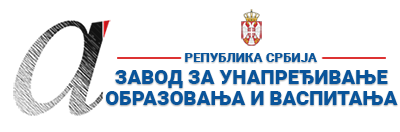 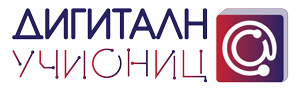 ПРИПРЕМА ЗА ЧАС1. ШколаО.Ш“Свети Георгије“МестоУздинУздинУздин2. Наставник (име и презиме)Ванеса Галикова-СтановаВанеса Галикова-СтановаВанеса Галикова-СтановаВанеса Галикова-СтановаВанеса Галикова-Станова3. Предмет:Енглески језикЕнглески језикЕнглески језикРазред        54. Наставна тема - модул:FactsFactsFactsFactsFacts5. Наставна јединица:Life and culture/The UKLife and culture/The UKLife and culture/The UKLife and culture/The UKLife and culture/The UK6. Циљ наставне јединице:Развијање вештине читања и разумевања (селективно разумевање)Упознавање живота и културе земаља енглеског говорног подручјаИменовање географских појмова Потврђивање и негирањеТражење информацијаУпознавање културе и обичаја других земаљаПодстицање позитивног односа према култури других заједницаРазвијање вештине читања и разумевања (селективно разумевање)Упознавање живота и културе земаља енглеског говорног подручјаИменовање географских појмова Потврђивање и негирањеТражење информацијаУпознавање културе и обичаја других земаљаПодстицање позитивног односа према култури других заједницаРазвијање вештине читања и разумевања (селективно разумевање)Упознавање живота и културе земаља енглеског говорног подручјаИменовање географских појмова Потврђивање и негирањеТражење информацијаУпознавање културе и обичаја других земаљаПодстицање позитивног односа према култури других заједницаРазвијање вештине читања и разумевања (селективно разумевање)Упознавање живота и културе земаља енглеског говорног подручјаИменовање географских појмова Потврђивање и негирањеТражење информацијаУпознавање културе и обичаја других земаљаПодстицање позитивног односа према култури других заједницаРазвијање вештине читања и разумевања (селективно разумевање)Упознавање живота и културе земаља енглеског говорног подручјаИменовање географских појмова Потврђивање и негирањеТражење информацијаУпознавање културе и обичаја других земаљаПодстицање позитивног односа према култури других заједница7. Очекивани исходи:Ученик примењује стечена лексичка знања у контекстуУченик разуме тему и детаље кратких текстова који говоре о географским темамаУченик уме да тражи информације у вези неке државе, града.Ученик примењује стечена лексичка знања у контекстуУченик разуме тему и детаље кратких текстова који говоре о географским темамаУченик уме да тражи информације у вези неке државе, града.Ученик примењује стечена лексичка знања у контекстуУченик разуме тему и детаље кратких текстова који говоре о географским темамаУченик уме да тражи информације у вези неке државе, града.Ученик примењује стечена лексичка знања у контекстуУченик разуме тему и детаље кратких текстова који говоре о географским темамаУченик уме да тражи информације у вези неке државе, града.Ученик примењује стечена лексичка знања у контекстуУченик разуме тему и детаље кратких текстова који говоре о географским темамаУченик уме да тражи информације у вези неке државе, града.8. Методе рада:Рад на тексту, решавање задатака, вербална методаРад на тексту, решавање задатака, вербална методаРад на тексту, решавање задатака, вербална методаРад на тексту, решавање задатака, вербална методаРад на тексту, решавање задатака, вербална метода9. Облици рада:Фронтални, индивидуални, групна играФронтални, индивидуални, групна играФронтални, индивидуални, групна играФронтални, индивидуални, групна играФронтални, индивидуални, групна игра10. Потребна опрема / услови / наставна средства за реализацију часа Goodey D., Goodey N., Messages 1 – уџбеник, енглески језик за пети разред основне школе, Издавачка кућа Klett,  Пројектор, лаптоп, платно,учионица, географска карта Велике Британије, хамер, боје. Goodey D., Goodey N., Messages 1 – уџбеник, енглески језик за пети разред основне школе, Издавачка кућа Klett,  Пројектор, лаптоп, платно,учионица, географска карта Велике Британије, хамер, боје. Goodey D., Goodey N., Messages 1 – уџбеник, енглески језик за пети разред основне школе, Издавачка кућа Klett,  Пројектор, лаптоп, платно,учионица, географска карта Велике Британије, хамер, боје. Goodey D., Goodey N., Messages 1 – уџбеник, енглески језик за пети разред основне школе, Издавачка кућа Klett,  Пројектор, лаптоп, платно,учионица, географска карта Велике Британије, хамер, боје. Goodey D., Goodey N., Messages 1 – уџбеник, енглески језик за пети разред основне школе, Издавачка кућа Klett,  Пројектор, лаптоп, платно,учионица, географска карта Велике Британије, хамер, боје.11. Дигитални образовни материјали / дигитални уџбеници коришћени за реализацију часаPower Point презентација https://www.slideshare.net/VanesaStanova/the-uk-194441890 .Power Point презентација https://www.slideshare.net/VanesaStanova/the-uk-194441890 .Power Point презентација https://www.slideshare.net/VanesaStanova/the-uk-194441890 .Power Point презентација https://www.slideshare.net/VanesaStanova/the-uk-194441890 .Power Point презентација https://www.slideshare.net/VanesaStanova/the-uk-194441890 .Планиране активности наставникаПланиране активности ученикаПланиране активности ученикаПланиране активности ученикаПланиране активности ученика12.1. Уводни део часа 5минНаставник упознаје ученике с најважнијим чињеницама о Великој Британији. Неке информације могу бити на српском језику ако наставник процени да ученици неће разумети одређене појмове на енглеском језику. Користећи географску карту Велике Британије наставник појашњава термине The UK, Great Britain, England показујући на карти и остале делове UK, укључујући и главне градове Шкотске, Велса, Енглеске и Северне Ирске. Након тога наставник пушта ПП презентацију The UK и појашњaва слајдове.https://www.slideshare.net/VanesaStanova/the-uk-194441890 Ученици бележе те податке и пажљиво слушају наставника.Ученици посматрају и слушају ПП презентацију, и питају за речи које им нису јасне да се објасне.Ученици бележе те податке и пажљиво слушају наставника.Ученици посматрају и слушају ПП презентацију, и питају за речи које им нису јасне да се објасне.Ученици бележе те податке и пажљиво слушају наставника.Ученици посматрају и слушају ПП презентацију, и питају за речи које им нису јасне да се објасне.Ученици бележе те податке и пажљиво слушају наставника.Ученици посматрају и слушају ПП презентацију, и питају за речи које им нису јасне да се објасне.12.2. Средишњи део часа30мин1.Питање и задатак за ученике је How many countries are there in the United Kingdom? Селективним читањем текста (уџбеник, стр. 21) ученици ће покушати да пронађу одговор на задато питање. Када неко од ученика пронађе тачан одговор, наставник чита цео текст.2.Наставник на табли пише речи north, south, west, east, separate countries, prime minister, capital city. Ако ученици познају фонетску транскрипцију, требало би написати на табли, наглашавајући начин изговора неких географских назива, нпр. Ireland, Wales, Scotland,Belfast, Edinburgh, Manchester, Birmingham, Cardiff,Corrnwall.   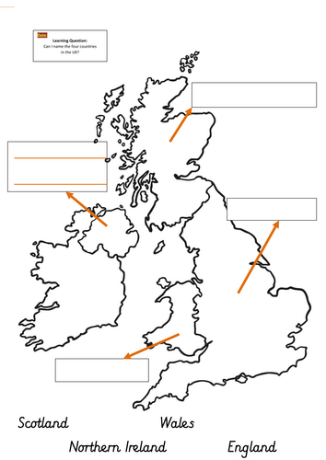 Наставник дели листиће ученицима да их назначе и залепе у своје свеске.3.Наставник објашњава шта треба ученици да раде: Следећи задатак за ученике јесте да повежу осам реченица из дела Task с одговарајућим сликама. Затим, пратећи слике и места на карти (уџбеник, стр. 21), наставник прича кратку причу о сваком од ових места (Приручник за наставнике, стр. 22). Наставник прича комбиновано на српском и на енглеском због нивоа знања ученика петог разреда. 1.Ученици у првом делу задатка читају , и траже у тексту одговор питање: How many countries are there in the United Kingdom?2. Ученици слушају нове речи и преписују их  у свој речник .Ученици понављају изговор речи за наставником.Ученици лепе папир у своју свеску и пишу поделу земаља.3. Ученици  повезују осам реченица из дела Task с одговарајућим сликама. Затим, пратећи слике и места на карти(уџбеник, стр. 21),  слушају причу о сваком од ових места.1.Ученици у првом делу задатка читају , и траже у тексту одговор питање: How many countries are there in the United Kingdom?2. Ученици слушају нове речи и преписују их  у свој речник .Ученици понављају изговор речи за наставником.Ученици лепе папир у своју свеску и пишу поделу земаља.3. Ученици  повезују осам реченица из дела Task с одговарајућим сликама. Затим, пратећи слике и места на карти(уџбеник, стр. 21),  слушају причу о сваком од ових места.1.Ученици у првом делу задатка читају , и траже у тексту одговор питање: How many countries are there in the United Kingdom?2. Ученици слушају нове речи и преписују их  у свој речник .Ученици понављају изговор речи за наставником.Ученици лепе папир у своју свеску и пишу поделу земаља.3. Ученици  повезују осам реченица из дела Task с одговарајућим сликама. Затим, пратећи слике и места на карти(уџбеник, стр. 21),  слушају причу о сваком од ових места.1.Ученици у првом делу задатка читају , и траже у тексту одговор питање: How many countries are there in the United Kingdom?2. Ученици слушају нове речи и преписују их  у свој речник .Ученици понављају изговор речи за наставником.Ученици лепе папир у своју свеску и пишу поделу земаља.3. Ученици  повезују осам реченица из дела Task с одговарајућим сликама. Затим, пратећи слике и места на карти(уџбеник, стр. 21),  слушају причу о сваком од ових места.12.3. Завршни део часа10минНаставник задаје ученицима задатак да групно направе мапу Сједињеног Краљевства која ће имати сваку земљу обојену другом бојом. Наставник прати ток часа, исправља ученике и координира деловима мапе док се оне не споје.Наставник постује слику на платну .Ученици правећи мапу потсећају се шта су научили на данашњем часу и подсећају се неких битних чињеница из тог дела која су одгледали на ПП презентаццији.За време рада на мапи ученици вежбају постављање питања и давање одговора.Ученици погађају које је то место.Ученици правећи мапу потсећају се шта су научили на данашњем часу и подсећају се неких битних чињеница из тог дела која су одгледали на ПП презентаццији.За време рада на мапи ученици вежбају постављање питања и давање одговора.Ученици погађају које је то место.Ученици правећи мапу потсећају се шта су научили на данашњем часу и подсећају се неких битних чињеница из тог дела која су одгледали на ПП презентаццији.За време рада на мапи ученици вежбају постављање питања и давање одговора.Ученици погађају које је то место.Ученици правећи мапу потсећају се шта су научили на данашњем часу и подсећају се неких битних чињеница из тог дела која су одгледали на ПП презентаццији.За време рада на мапи ученици вежбају постављање питања и давање одговора.Ученици погађају које је то место.13. Линкови ка презентацији уколико је она урађена у онлајн алату ка дигиталном образовном садржају уколико је доступан на интернету ка свим осталим онлајн садржајима који дају увид у припрему за час и његову реализацију Презентација https://www.slideshare.net/VanesaStanova/the-uk-194441890Е.учионица препознати из ког града је слика.https://www.eucionica.rs/lesson/view/5683393254129664/next/~courses~5199698952454144Презентација https://www.slideshare.net/VanesaStanova/the-uk-194441890Е.учионица препознати из ког града је слика.https://www.eucionica.rs/lesson/view/5683393254129664/next/~courses~5199698952454144Презентација https://www.slideshare.net/VanesaStanova/the-uk-194441890Е.учионица препознати из ког града је слика.https://www.eucionica.rs/lesson/view/5683393254129664/next/~courses~5199698952454144Презентација https://www.slideshare.net/VanesaStanova/the-uk-194441890Е.учионица препознати из ког града је слика.https://www.eucionica.rs/lesson/view/5683393254129664/next/~courses~5199698952454144Презентација https://www.slideshare.net/VanesaStanova/the-uk-194441890Е.учионица препознати из ког града је слика.https://www.eucionica.rs/lesson/view/5683393254129664/next/~courses~519969895245414414. Начини провере остварености исходаУченици током прављења мапе причају о Британији, Шкотској , Велсу и Северној Ирској.Након направљеног постера ученици питају једни друге о времену у Ирској, о спорту у Сједињеном краљевству, о краљевској породици, традиционалној храни користећи ново научене речи исто као и нова сазнања о подели земље и језику који се говори.Kahoot –квиз знања.Ученици током прављења мапе причају о Британији, Шкотској , Велсу и Северној Ирској.Након направљеног постера ученици питају једни друге о времену у Ирској, о спорту у Сједињеном краљевству, о краљевској породици, традиционалној храни користећи ново научене речи исто као и нова сазнања о подели земље и језику који се говори.Kahoot –квиз знања.Ученици током прављења мапе причају о Британији, Шкотској , Велсу и Северној Ирској.Након направљеног постера ученици питају једни друге о времену у Ирској, о спорту у Сједињеном краљевству, о краљевској породици, традиционалној храни користећи ново научене речи исто као и нова сазнања о подели земље и језику који се говори.Kahoot –квиз знања.Ученици током прављења мапе причају о Британији, Шкотској , Велсу и Северној Ирској.Након направљеног постера ученици питају једни друге о времену у Ирској, о спорту у Сједињеном краљевству, о краљевској породици, традиционалној храни користећи ново научене речи исто као и нова сазнања о подели земље и језику који се говори.Kahoot –квиз знања.Ученици током прављења мапе причају о Британији, Шкотској , Велсу и Северној Ирској.Након направљеног постера ученици питају једни друге о времену у Ирској, о спорту у Сједињеном краљевству, о краљевској породици, традиционалној храни користећи ново научене речи исто као и нова сазнања о подели земље и језику који се говори.Kahoot –квиз знања.15. Оквир за преиспитивање оствареног часа: планирани начини провере остварености исхода;избор активности;одступања/потешкоће приликом остваривања планираног. Шта бих  променио/ла, другачије урадио/ла?-Ученици испред ново направљене мапе показују стране света, показују поделу острва на земље, говоре што више чињеница о Сједињеном краљевтву подељени у две групе.Игра се на одређено време. Битно је коришћење ново наученог вокабулара за правилно поставњање питања и давања одговора. Група која да више тачних одговора је победник.–Kahoot –квиз знања.-Променила бих то што би следећи пут дала ученицима да користећи мапу постављају питања и одговоре да би дошли до неке локације, а пре тога бих убацила једну презентацију или кратак снимак о знаменитостима Сједињеног краљевства.-Ученици испред ново направљене мапе показују стране света, показују поделу острва на земље, говоре што више чињеница о Сједињеном краљевтву подељени у две групе.Игра се на одређено време. Битно је коришћење ново наученог вокабулара за правилно поставњање питања и давања одговора. Група која да више тачних одговора је победник.–Kahoot –квиз знања.-Променила бих то што би следећи пут дала ученицима да користећи мапу постављају питања и одговоре да би дошли до неке локације, а пре тога бих убацила једну презентацију или кратак снимак о знаменитостима Сједињеног краљевства.-Ученици испред ново направљене мапе показују стране света, показују поделу острва на земље, говоре што више чињеница о Сједињеном краљевтву подељени у две групе.Игра се на одређено време. Битно је коришћење ново наученог вокабулара за правилно поставњање питања и давања одговора. Група која да више тачних одговора је победник.–Kahoot –квиз знања.-Променила бих то што би следећи пут дала ученицима да користећи мапу постављају питања и одговоре да би дошли до неке локације, а пре тога бих убацила једну презентацију или кратак снимак о знаменитостима Сједињеног краљевства.-Ученици испред ново направљене мапе показују стране света, показују поделу острва на земље, говоре што више чињеница о Сједињеном краљевтву подељени у две групе.Игра се на одређено време. Битно је коришћење ново наученог вокабулара за правилно поставњање питања и давања одговора. Група која да више тачних одговора је победник.–Kahoot –квиз знања.-Променила бих то што би следећи пут дала ученицима да користећи мапу постављају питања и одговоре да би дошли до неке локације, а пре тога бих убацила једну презентацију или кратак снимак о знаменитостима Сједињеног краљевства.-Ученици испред ново направљене мапе показују стране света, показују поделу острва на земље, говоре што више чињеница о Сједињеном краљевтву подељени у две групе.Игра се на одређено време. Битно је коришћење ново наученог вокабулара за правилно поставњање питања и давања одговора. Група која да више тачних одговора је победник.–Kahoot –квиз знања.-Променила бих то што би следећи пут дала ученицима да користећи мапу постављају питања и одговоре да би дошли до неке локације, а пре тога бих убацила једну презентацију или кратак снимак о знаменитостима Сједињеног краљевства.16.Корелација са другим предметимаКорелација са географијом.Корелација са географијом.Корелација са географијом.Корелација са географијом.Корелација са географијом.17.Међупредметне компетенцијеКомуникативна компетенција,  компетенција за учење, компетенција за одговорно учешће у демократском друштву.Комуникативна компетенција,  компетенција за учење, компетенција за одговорно учешће у демократском друштву.Комуникативна компетенција,  компетенција за учење, компетенција за одговорно учешће у демократском друштву.Комуникативна компетенција,  компетенција за учење, компетенција за одговорно учешће у демократском друштву.Комуникативна компетенција,  компетенција за учење, компетенција за одговорно учешће у демократском друштву.18.Кључни појмовиThe UK, Great Britain, England, London.The UK, Great Britain, England, London.The UK, Great Britain, England, London.The UK, Great Britain, England, London.The UK, Great Britain, England, London.